                          CAMPBELLSVILLE UNIVERSITY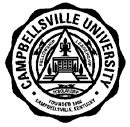  	COURSE SYLLABUS______________PLEASE TYPE                                                                                                                           DATE 1/19/17ACADEMIC UNIT: SCHOOL OF EDUCATION					     FACULTY: Dr. Carol GarrisonPlease check to indicate this course has a service learning component.Discipline                  Course # Section                               Title of Course                     Credit Hours              Cross Reference ED                               359-01                                         Language Arts P-9                    3 TEXTBOOK                        Required X                               Not RequiredAuthor McKenna, M. C. & Robinson, R. D    Title Teaching through Text: Reading and Writing in the Content Areas, 2nd Ed.Publisher: Pearson                                                   Date of Publication 2014ADDITIONAL MATERIAL	Author: Allen, J.                                  Title Tools for Teaching Content Literacy.              Publisher: Stenhouse Publishers.          Date 2004	Author: Tovani, C. (2004).                  Title Do I really have to teach reading?                                                                            Date 2004PLEASE ANSWER THE FOLLOWING QUESTIONS ON A SEPARATE SHEET OF PAPER AND ATTACH TO THIS FORM.DESCRIPTION OF COURSE: Develop a brief description of the course as it will appear in the Catalog.STUDENT LEARNING OBJECTIVES: List the student learning objectives for the course. Please relate these objectives to the mission and goals of the University and the Academic Unit. For general education courses, please indicate which student learning objectives address general education goals and the intended method of assessment. A minimum of four of the seven general education goals must be included.Example: Students will demonstrate their ability to compare and contrast two types of basket weaving. (Goal: Oral and Written Communication; Evidence:  research paper and class presentation)COURSE OUTLINE: Outline the topics/units that are to be taught.EVALUATION: How do you plan to determine the grade in the course? Please include grading scale.REQUIREMENTS:Examinations: State when tests are to be administered, including unit, mid-term, and final examinations.Reports: How many, length required, and what type (Oral, term and/or research, book critiques).Supplemental reading assignments or outside work required.Supplemental instruction aids: Audio visual aids, field trips, guest speakers, etc.BOOKLISTDEAN: Beverly Ennis	Date Copy Received ___________________________    VP for  ACADEMIC AFFAIRS _________________________          Date Copy Received ___________________________              CAMPBELLSVILLE UNIVERSITYCOURSE SYLLABUSSpring 2017ED 359 Content Literacy 3 Credit HoursProfessor:  Carolyn Garrison, Ed. D.	Office: EB 101Telephone: (270) 789-5284 (office)      Email:  cagarrison@campbellsville.eduOffice Hours:  M 9-12:00; W 9-10; W, F 11-12; T, Th. 9:30-10:30Conceptual Framework of Teacher EducationTHEME: “EMPOWERMENT FOR LEARNING”Content, process and self-efficacy MODEL: 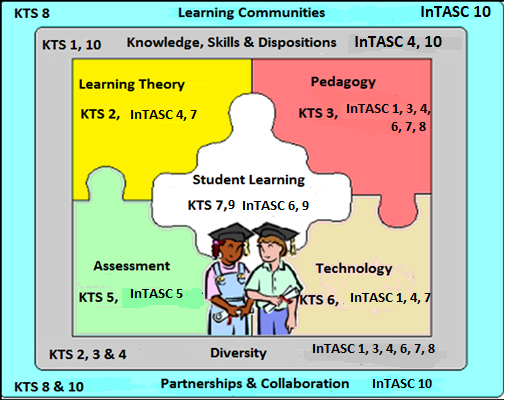 :  ’s  of , in keeping with the spirit of , seeks to prepare teachers by providing an academic infrastructure based on scholarship, service, and Christian leadership.  The primary aim of the program is to advance scholars who are competent and caring educators committed to life-long learning in a diverse society.I. Catalog Course Description:This course supports teachers in their goals to help students become competent readers and writers of informational text in varied formats. Teachers learn a variety of methods and strategies for teaching and learning content through reading and writing. Teachers will learn to help students read informational texts critically and evaluate their value and relevance. The scope of this course aims to prepare teachers to assume the role of peer leaders in content area literacy instruction.II. Required Texts:Main Text:McKenna, M. C. & Robinson, R. D. (2014). Teaching through Text: Reading and Writing in the Content Areas, 2nd Ed. Pearson.Supplementary, required texts:Allen, J. (2004). Tools for Teaching Content Literacy. Stenhouse Publishers.Tovani, C. (2004). Do I really have to teach reading?III. Objectives: Teachers in this course will learn Foundational knowledge (theory and evidence based foundation) of reading and writing processes and instruction;Instructional approaches, materials and an integrated, comprehensive, balanced curriculum, balanced curriculum to support student learning in reading and writing of informational text;Use of a variety of assessment tools and practices to plan and evaluate effective reading and writing instruction for informational text.To develop awareness, understanding, respect and a valuing of differences in our society, apply that to reading and writing in the content area.How to create a literate environment that fosters reading and writing by integrating foundational knowledge, instructional practices, approaches and methods, curriculum materials and the appropriate use of assessments.To recognize the importance of, demonstrate and facilitate professional learning and leadership as a career-long effort and responsibility, as applied to reading and writing in the content areas.IV.  Topics: (not necessarily in this order; also not limited to this list)	A.  The Importance of Literacy in Content Areas	B.  Literacy Processes	C.  Getting to Know Your Students, Materials and Teaching	D.  Teaching for Diversity	E.  Pre-Reading Strategies: Building Prior Knowledge 	F.  Technical Vocabulary	G.  Purposeful Reading	H.  Reading Guides	I.    Post Reading Strategies: Questioning and Discussion	J.    Reinforcing and Extending Content Knowledge	K.   Study Skills for Independence in Content Literacy             L.   Student Attitudes and Motivation for Content Literacy   V. Course Assignments:  Attendance: Students are expected toAttend all classes; notify the professor in advance if there is an expected absence; submit any work due on date absent. Arrive for class punctually; three tardies=an absence; tardies exceeding 10 minutes=absenceThe class will adhere to the CU/School of education attendance policy.Technology use during class is only acceptable for specific class projects. Cell phones should be off and out of sight. Laptops/iPads not out or used except for those activities.Participation during (50 pts.)  Attend conference prepared to actively contribute to the discussion about the readings. Exams (150 pts.) Objective A-FThere will be five 30 point exams OR three 50 point exams focused on the main text and including sections of the other two supplementary texts. 4.  Introductory Activity-Week 1 (25 pts)  Objective DCreatively share a brief bio, photo and PPT of yourself, including family, interests and hobbies. Include an overview of significant memories learning to read and write.5.  PLAN Concept Map and Reading Notes (25 pts.) Objective BCreate a concept map prior to reading chapters 3 or 4.  Take reading notes during reading chapter 3 & 4 based on the steps of the PLAN Reading Strategy.6.  Textmasters Activity Group Project (25 pts.) Objective BMeet as TextMasters groups during the week three synchronous class session to discuss chapter 5 of the text with each member assuming one of the TextMaster roles.  Plan a project that demonstrates their learning of the major concepts in chapter 5.  Present projects during week 5 synchronous class session.  Self-assess participation in the process/group.             7.   Resource Files (50 pts.)  Objectives B, D, E                    Electronically, collect the following related to your content area:National and State Standards for your content area; Class Library: develop a class library--list titles of resources available to you, including a variety of print, digital and online resources plus periodicals, photographs archives;  PERSPECTIVE: Examine some textbooks and the Internet for your content area and respond to the question: “Who gets to tell the story of a people?”Write a reflection on what you discovered.Discuss how important it is to become sufficiently acquainted with your students’ cultural backgrounds.ELLs: Describe how schools in KY provide for students who are ELLs; 8.  Field Experience Collaboration Project  (100 pts.) Objectives A, B, C, D, E, FYou will be assigned to a content area teacher and will acquire at least 20 field/clinical hours CO-TEACH: with the teacher through planning and teaching (5 hours-20 pts.).Incorporate a minimum of five strategies in the Allen text.TUTOR: a struggling reader/s in collaboration with a reading specialist or reading interventionist (10 hours; 20 pts.)UNIT: collaborate with the content teacher to plan and teach a one week unit that integrates several content area literacy strategies for reading and writing (5 hours; 50 pts.) The unit will integrate national and state standards for content and ELA standards.PLC: Attend at least one PLC meeting Write reflections based on your experiences; at least one page per hour present.  Submit reflections and a 2016-17 Field Experience Summary Form with appropriate signatures. Enter field hours into KFETS.	9. PPD Hours/Project (25 pts.) Objective F                 For this class you are to acquire at least three PPD hours.CONTENT AREA PROFESSIONAL ORGANIZATION : become familiar with the professional organization for your content area (NCSS, NCTE, NCTM, etc.) and www.literacyworldwide.org   to explore the website for that organization, possibly attending a conference or webinar of the state level organization for resources (2 hours credit)CONDUCT a PPD:  In content groups, present a 10 minute presentation on some of the content literacy strategies that you found most useful and what you learned about your content professional organization (1 hour credit)ATTEND ONE LITERACY RELATED PPDs (3 hours)VI. Grading Policies:      Total Points:                               	            		450Pts.     	Participation 			 		50 pts.	Exams		 			           150 pts.                                                               	Introduce Yourself Activity			25 pts.	PLAN Concept Map and Reading Notes	          	25 pts.	TextMasters Group Activity			25 pts.	             Resource Files    			             50 pts.	Field/Collaboration Project		           100 pts.	PPD Project					25 pts.	      Grading Scale:           	92% - 100%  = A   414-450 pts.         	82% –  91%  = B    369-413 pts.            	72% -   81%  = C    324-368 pts.         	65% –  71%  = D    293-323 pts.         	Below 65%  =  FVII.  AlignmentsVIII. Notice: is committed to reasonable accommodations for students who have documented physical and learning disabilities, as well as medical and emotional conditions. If you have a documented disability or condition of this nature, you may be eligible for disability services. Documentation must be from a licensed professional and current in terms of assessment. Please contact the Coordinator of Disability Services at 270-789-5192 to inquire about servicesIX. Academic Integrity: ’s policy on Academic Integrity states: “Each person has the privilege and responsibility to develop one’s learning abilities, knowledge base, and practical skills. We value behavior that leads a student to take credit for one’s own academic accomplishments and to give credit to others’ contributions to one’s course work. These values can be violated by academic dishonesty and fraud.” (2015-17 Bulletin Catalog).Plagiarism and cheating are examples of academic dishonesty and fraud and neither will be tolerated in this course. Plagiarism is quoting or paraphrasing a phrase, a sentence, sentences, or significant amounts of text from a web or print source, without using quotation marks and without a citation. The plagiarist submits the work for credit in a class as part of the requirements for that class. Examples of cheating include cheating on a test (copying off someone else’s paper) or an assignment (e.g., development of a lesson plan) and submitting the work as your own.If a student commits plagiarism or cheats in this course, the professor will decide on one of the two penalties: (a) an F on that assignment or (b) an F in the course. The student’s Dean and the Vice-President for Academic Affairs will be notified of either consequence. X. Late AssignmentsAll assignments are due by due dates in the course calendar. Deductions occur for each day late. Assignments more than seven days late will receive a 0 and cannot be made up, except in extenuating circumstances.XI.  Communication MethodsCommunication during and outside of class will be primarily face to face and through TigerNet. When communicating with your professor in email, remember to include your name.  Please use your CU email and check your university email daily.All assignments must be posted to the course site on TigerNet.XIII. References Allington, R. L. (Ed.). (1998) Teaching struggling readers. : IRA.Brooks, G., Flanagan, N., Henkhuzens, & Hutchison, D. (1998). What works for slow readers? The effectiveness of early intervention    schemes. The Mere, Upton Park, Slough, Berkshire SL1 2DQ: The National Foundation for Educational Research Burns, P. C., Roe, B. (2002). Informal  Inventory. : Houghton Mifflin.Carnine, D., Silbert, J., Kame’enui, E., Tarver, S., & Jungjohann, K. (2006). Teaching Struggling and at-risk readers:  A direct    instruction approach. : Pearson Education, Inc.Christenson, T. A. (2002). Supporting struggling writers in the elementary classroom. : IRA.Clay, M. M. (1985). The early detection of reading difficulties.  : Heinemann.Connor, C. M., Kaya, S., Luck, M., Toste, J., Canto, A.,  Rice, D., Tani, N. & Underwood, P. (2010). Content area      literacy: Individualizing student instruction in second –grade science. The  Teacher, 63 (6), 474-485.Cramer, e. H., & Castle, M. (Eds). (1994) Fostering the love of reading: The affective domain in reading     education , IRA.Duke, N. K. (2004). The case for informational text. Educational Leadership, 61 (6), 40-44. Early, M. & Tang, G. M. (199). Helping ESL students cope with content-based texts. TESL Canada Journal, 8 (2),      34-44. Fay, J. (2000). Investigation—insects! Science and Children, 38 (10), 26-30.Fisher, D., Brozo, W., Frey, N., & Ivey, G. (2011). 50 instructional routines to develop content literacy, 2nd ed.     :  Pearson., E. S., & Brozo, W. (2010). Content Literacy and the content classroom:  A question of now, not when. The    Reading Teacher, 63 (6), 526-528. Flood, J. Heath, S. B. & Lapp, D. (1997). Research on teaching literacy through the communicative and visual arts.      :  International Reading Association.Frey, N. & Fisher, D. (2007).  for information in the elementary school: Content literacy strategies to build      comprehension.  :  Pearson.Grabe, M., & Grabe, C. (2000). Integrating the internet for meaningful learning.     : Houghton Mifflin.Ivey, G. (2010). Texts that matter. Educational Leadership, 67 (6), 18-23. Jensen, E. (1998). Teaching with the brain in mind. :  Association for Supervision and Curriculum      Development. Juel, C., Hebard, H, Haubner, J. P., & Moran, M. (2010). Reading through disciplinary lens. Educational      Leadership, 67 (6), 12-17. Klinger, J. K., Vaughn, S. & Schumm, J., S. (1998). Collaborative strategic reading during social studies in     heterogeneous fourth-grade classrooms. Elementary School Journal, 99, 3-20.Kristo, J. V. & Bamford, R. A. (2004). Nonfiction in focus:  A comprehensive framework for helping students      become independent readers and writers of nonfiction, K-6. :  Scholastic.Lane, H. B. & Arriaza-Allen, S. (2010). The vocabulary-rich classroom:  Modeling sophisticated word use to      promote word consciousness and vocabulary growth. The  Teacher, 63 (5), 362-271.Maxim, D. (1998). Math reading aloud.  Reading Association Journal, 34 (1), 3-5. McDonald, N. & Fisher, D. (2006). Teaching literacy through the arts. :  .McKenna, M. C., & Kear, D. J. (1990). Measuring attitude toward reading: A new tool for teachers. The        Teacher, May, 626-638.McLaughlin, M. & DeVoogd, G. L. (2004). Critical literacy:  Enhancing students’ comprehension of text. New     :  Scholastic.Mollica, L. A. (1996). Strategies to help improve reading ability in children with dyslexia.     Reading Improvement, 33, 181-185.Moss, B. (2005). Making a case and a place for effective content area literacy instruction in the elementary grades.      The  Teacher, 59 (1), 46-55.Olsen, J. K. & Mokhtari, K. (2010). Making science real. Educational Leadership, 67 (6), 56-62. 	Raphael, T. E. & Au, K. H. (2005). QAR: Enhancing comprehension and test taking across grades and content areas.     The  Teacher, 59, 206-221.Soares, L. b. & Wood, K. (2010). A critical literacy perspective for teaching and learning social studies. The Reading Teacher, 63 (6),    486-494. Tompkins, G. (2006). Literacy for the 21st century: A balanced approach (4th ed.). :   
      Prentice. Vacca, R. T. & Vacca, J. L.  (1999). Content area reading:  Literacy and learning across the curriculum, 6th Edition.      :  Longman.Wilhelm, J. D. (2001). Improving comprehension with think-aloud strategies. :  Scholastic.Wills, C. (1995). Voices of inquiry:  Possibilities and perspectives. Childhood Education, 71, 261-265.Yopp, R. H. & Yopp, Y. K. (2004). Preview-predict-confirm:  Thinking aloud about the language and content of      informational text. The  Teacher, 58, 79-83.Zhu, S. P. (2004). Reviews of books on promoting cultural equality by celebrating cultural differences.     Bibliotherapy and , 14 (2), 2-3.Zhu, S. P. (2005). Reviews of books on motivation, Bibliotherapy and Reading,16 (2), 2-3.Relevant Websiteswww.kde.state.ky.us    Kentucky Department of Educationwww.readingonline.org      International Literacy Associationwww.cec.sped.org  The Council for Exceptional ChildrenAdditional research materials will be distributed for discussion.KEY ASSESSMENTS for ED 359ED 359Content Literacy*This assignment is designed to increase foundational knowledge (ILA 1.1, ILA 1.3 & ILA 4.1) and introduce students to the PLAN content reading strategy.PLAN Concept Map and Reading Notes Assignment:  25 points* Create a concept map prior to reading chapters 3 or 4. * Take reading notes during reading of the chapter based on the steps of the PLAN   reading strategy.*  See rubric at the end of the PLAN information.Resources:Background Information: http://mattcox30.weebly.com/plan-predict-locate-add-note.htmlExample: https://www.alcaweb.org/arch.php/resource/view/133063 http://www.readingeducator.com/strategies/plan.htm                             Predict/Locate/Add/Note (PLAN)
The Predict-Locate-Add-Note (PLAN) graphical organizer helps students summarize the content of a reading selection. This instrument incorporates a number of reading and learning strategies into a single note-taking tool. 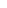 Using the PLAN organizer students . . . Predict selection content based on prior knowledge and experiences. Locate familiar and unfamiliar words and concepts. Add new information to prior knowledge. Note how new information can be applied to everyday tasks. Steps to Predict-Locate-Add-Note (PLAN): Select a reading passage with a well-defined central concept and distribute copies to students. Have students quickly scan the document and make predictions about its content from titles and key words. Provide students with a graphical organizer (see below) and ask them to create a "map" of their predictions. The top of the map should contain a prediction of the overall content of the document. Each "arm" of the map should contain predictions about specific content items and "evidence" supporting these predictions (key words or phrases from the selection). Have students place an identification mark (an asterisk or question mark) by any unfamilar or unknown information listed in their predictions. At this point, the "map" should clearly distinguish between known and unknown information. Next, have students carefully read the selection and evaluate their predictions. Students should "adjust" their "map" to better reflect their close reading of the document. Special care should be taken to add new information learned while reading. Finally, challenge the students to describe specific applications for this newly gathered information in "real world" tasks. 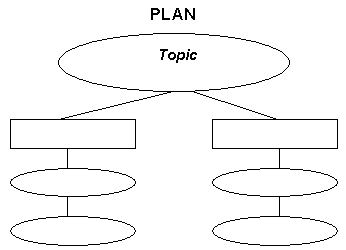 Learn More: Caverly, D., Mandevelle T., & Nicholson, S. (November, 1995) "PLAN: A study -reading strategy forinformational text." Journal of Adolescent & Adult Literacy, 190-199. Lenski, Susan D., Wham, Mary Ann, & Johns, Jerry L. (1999). Reading and learning strategies for middle and high school students. Dubuque, IA: Kendall/Hunt.Campbellsville UniversitySchool of EducationED 359 Content LiteracyTextMasters Project/RubricGeneral Instructions:Students are placed in groups of four and given a schedule of the reading of the upcoming chapter. All students read the same Chapter but complete a role sheet to guide their perspective: Discussion Director, Summarizer, Vocabulary Enricher, and Webmaster. Each role was created with textbook structures and formatting in mind. Students meet together to share their roles. Meetings continue biweekly until the chapter is finished. Creative presentations serve as a review of the chapter content before groups are set up with a new reading schedule.Campbellsville UniversitySchool of EducationED 359 Content LiteracyField Collaboration ProjectGeneral Instructions:You will be assigned to a content area teacher and will acquire at least 20 field/clinical hours CO-TEACH: with the teacher through planning and teaching (5 hours-20 pts.).Incorporate a minimum of five of the strategies in the Allen text.TUTOR: a struggling reader/s in collaboration with a reading specialist or reading interventionist (10 hours; 20 pts.)Unit:  collaborate with the content teacher to plan and teach a one week unit that integrates several content area literacy strategies for reading and writing (5 hours; 50 pts.) The unit will integrate national and state standards for content and ELA standards and follow the guidelines of the LDC (www.ldc.org) It will include the Sources of Evidence for the School of Education required for units, including the context, assessment plan, lessons, reflections SOE 1.0, 1.1, 1.2, 1.3, 1.4, 2 and 6)PLC: Attend at least one PLC meeting Write reflections based on your experiences.  Submit reflections and a 2015-16 Field Experience Summary Form with appropriate signatures. Enter field hours into KFETS.Campbellsville UniversitySchool of EducationED 359 Content LiteracyResource FilesGeneral Instructions:      Electronically, collect the following for your content area:National and state standards for your content area Highlight those related to reading and writing of informational text.Reflect on what you learned about the literacy skills included.Class LibraryDevelop a class library listing titles of resources available including variety of print, digital, and online resources plus periodicals and photographic archives.Write a description of the resources selected for your content area.Diverse PerspectivesExamine some textbooks and Internet sources selected for your library and respond in a reflection to the question, Who gets to tell the story of a people?Write a reflection on what you discovered.Discuss how important it is to become sufficiently acquainted with your students’ cultural backgrounds.English Language Learners (ELLs)Describe how schools in KY provide for students who are learning English as a second language, who primary language is not English.Campbellsville UniversitySchool of EducationED 359 Content LiteracyPPD ProjectGeneral Instructions:                PPD  Project (25 pts.)                 For this class you are to acquire at least six PPD hours.CONTENT AREA AND LITERACY PROFESSIONAL ORGANIZATIONS: become familiar with the professional organization for your content area (NCSS, NCTE, NCTM, etc.) and www.literacyworldwide.org to explore the website for that organization, possibly attending a conference or webinar of the state level organization for resources.CONDUCT a mini-PPD:  In content groups, present a 10 minute presentation on some of the content literacy strategies that you found most useful and what you learned about your content professional organization and the ILAATTEND TWO LITERACY RELATED PPDs.A.CourseAssignmentsCourseAssignmentsILA Content Literacy StandardsKY TeacherStandards CAEP & InTASCStandardsEPSB ThemesConceptualFramework:ThemeModel*1. ExamsExams1-61-Content2-Design4-Implement5-Assess6-TechnologyCAEP1InTASC 4Diversity Assessment LiteracyEducation Closing the   achievement   gapTheme:Content Process Model: 1, 2, 3, 6, 82. PLAN Concept Map &Text Master ProjectPLAN Concept Map &Text Master Project1.1, 1.3, 4.1, 6.21-Content6-Technology7-ReflectCAEP 1InTASC 5-8Diversity AssessmentLiteracyTheme:Content Process Self-EfficacyModel: 1, 2, 3, 5, 6, 83. Resource FilesResource Files1, 2, 31-Content2-Design4-Implement 5-Assess 6-TechnologyCAEP 1InTASC 1,2, 3, 4, 5, 7, 8.DiversityLiteracyClosing the   achievement gapTheme:  Content Process Self-EfficacyModel:  1, 2, 3, 4, 5, 6, 84.Field Project: Co-teaching, Unit, TutoringField Project: Co-teaching, Unit, Tutoring1-61-10CAEP 1, 2, 3, 4.InTASC 1-10Diversity AssessmentClosing the Achievement GapTheme:Content Process Self-EfficacyModel:  1, 2, 3, 4, 5, 6, 85.PPD ProjectPPD Project68-Collaboration10-LeadershipCAEP 1InTASC 9, 10AssessmentTheme:ContentProcess Self-EfficacyModel: 1, 3, 4, 6, 7, 8 *ILA Standards: 1-Foundational Knowledge; 2-Curriculum & Instruction; 3-Assessment & Evaluation;  4-Diversity; 5-Literate Environment; 6-Professional Learning and Leadership* Model:  1-Student Learning; 2-Learning Theory; 3-Pedagogy; 4-Technology; 5-Assessment;                    6-Diversity; 7-Partnerships/Learning Community; 8-Knowledge, Skills, Dispositions *ILA Standards: 1-Foundational Knowledge; 2-Curriculum & Instruction; 3-Assessment & Evaluation;  4-Diversity; 5-Literate Environment; 6-Professional Learning and Leadership* Model:  1-Student Learning; 2-Learning Theory; 3-Pedagogy; 4-Technology; 5-Assessment;                    6-Diversity; 7-Partnerships/Learning Community; 8-Knowledge, Skills, Dispositions *ILA Standards: 1-Foundational Knowledge; 2-Curriculum & Instruction; 3-Assessment & Evaluation;  4-Diversity; 5-Literate Environment; 6-Professional Learning and Leadership* Model:  1-Student Learning; 2-Learning Theory; 3-Pedagogy; 4-Technology; 5-Assessment;                    6-Diversity; 7-Partnerships/Learning Community; 8-Knowledge, Skills, Dispositions *ILA Standards: 1-Foundational Knowledge; 2-Curriculum & Instruction; 3-Assessment & Evaluation;  4-Diversity; 5-Literate Environment; 6-Professional Learning and Leadership* Model:  1-Student Learning; 2-Learning Theory; 3-Pedagogy; 4-Technology; 5-Assessment;                    6-Diversity; 7-Partnerships/Learning Community; 8-Knowledge, Skills, Dispositions *ILA Standards: 1-Foundational Knowledge; 2-Curriculum & Instruction; 3-Assessment & Evaluation;  4-Diversity; 5-Literate Environment; 6-Professional Learning and Leadership* Model:  1-Student Learning; 2-Learning Theory; 3-Pedagogy; 4-Technology; 5-Assessment;                    6-Diversity; 7-Partnerships/Learning Community; 8-Knowledge, Skills, Dispositions *ILA Standards: 1-Foundational Knowledge; 2-Curriculum & Instruction; 3-Assessment & Evaluation;  4-Diversity; 5-Literate Environment; 6-Professional Learning and Leadership* Model:  1-Student Learning; 2-Learning Theory; 3-Pedagogy; 4-Technology; 5-Assessment;                    6-Diversity; 7-Partnerships/Learning Community; 8-Knowledge, Skills, DispositionsB.  KTS Diversity IndicatorsB.  KTS Diversity IndicatorsB.  KTS Diversity IndicatorsCourse AssignmentsKTS 1.2Effectively connect content to students’ life experiences including, when appropriate, prior learning in the content area or other content area.1, 2, 4, 5KTS 1.4Regularly guide students to understand content from appropriate diverse, multicultural or global perspectives.2, 4, 5KTS 2.1Develop challenging and appropriate learning objectives that are aligned with local/state/national standards and are based on students’ needs, interests and abilities.2, 4, 5KTS 2.2Plan and designs instruction that is based on significant contextual and pre-assessment data.2, 4, 5KTS 2.3Plans a learning sequence using instructional strategies and activities that build on students’ prior knowledge and address learning objectives.  2, 4, 5KTS 3.3Values and supports student diversity and addresses individual needs: Consistently uses appropriate and responsive instructional strategies that address the needs of all students.2, 4KTS 4.2Implements instruction based on diverse student needs and assessment data:  Implements instructionbased on contextual information and assessment data, adapting instruction.2, 3, 4KTS 5.4Consistently describes, analyzed and evaluates student performance data to determine student progress, identify differences among student groups and inform instructional practice.3KTS 6.1Uses appropriate technology to design and plan instruction that supports and extends learning of allstudents.2ED 359PLAN RubricPLAN Concept Map and Reading Notes Assignment:  25 pointsCreate a concept map prior to reading chapter 4 on diversity.Take reading notes during reading of the chapter based on the steps of the PLANreading strategy.See rubric at the end of the PLAN information.ED 359PLAN RubricPLAN Concept Map and Reading Notes Assignment:  25 pointsCreate a concept map prior to reading chapter 4 on diversity.Take reading notes during reading of the chapter based on the steps of the PLANreading strategy.See rubric at the end of the PLAN information.ED 359PLAN RubricPLAN Concept Map and Reading Notes Assignment:  25 pointsCreate a concept map prior to reading chapter 4 on diversity.Take reading notes during reading of the chapter based on the steps of the PLANreading strategy.See rubric at the end of the PLAN information.ED 359PLAN RubricPLAN Concept Map and Reading Notes Assignment:  25 pointsCreate a concept map prior to reading chapter 4 on diversity.Take reading notes during reading of the chapter based on the steps of the PLANreading strategy.See rubric at the end of the PLAN information.ED 359PLAN RubricPLAN Concept Map and Reading Notes Assignment:  25 pointsCreate a concept map prior to reading chapter 4 on diversity.Take reading notes during reading of the chapter based on the steps of the PLANreading strategy.See rubric at the end of the PLAN information.Criteria16-1718-2021-2223-25Predict: Select content based on prior knowledge and experiences. (ILA 1.1, 1.3, 4.1)Quickly scan the chapter and make predictions about its content from headings and key words. Use a graphic organizer and create a "map" of your predictions. Your organizer should include at least  two predictions for the chapter and address at least one type of diversityQuickly scan the chapter and make predictions about its content from headings and key words. Use a graphic organizer and create a "map" of your predictions.Your organizer should include at least  three to four predictions for the chapter and address at least two types of diversity.Quickly scan the chapter and make predictions about its content from headings and key words. Use a graphic organizer and create a "map" of your predictions.Your organizer should include at least five to six predications for the chapter and address at least three types of diversity.Quickly scan the chapter and make predictions about its content from headings and key words. Use a graphic organizer and create a "map" of your predictions.You should have at least seven-eight predications for the chapter and address several dimensions of diversity.The top of the map should contain a prediction of the overall content of the document. Each "arm" of the map should contain predictions about specific content items and "evidence" supporting these predictions (key words or phrases from the selection). Locate familiar and unfamiliar words and concepts. (ILA 1.1, 1.3, 4.1)Use a ? to mark the unknown information words or concepts on your diagram.  Take your diagram and use a  L to check the labels where you have a little understanding of  each concept based on prior knowledge.  Use a ? to mark the unknown information words or concepts on your diagram.  Take your diagram and use a  S to check the labels where you have  some understanding of each concept  based on prior knowledge.  Use a ? to mark the unknown information words or concepts on your diagram.  Take your diagram and use a  ✔ to check the labels where you have thorough understanding of each concept based on prior knowledge.  Use a ? to mark the unknown information words or concepts on your diagram.  Add new information to prior knowledge.(ILA 1.1, 1.3, 4.1)Carefully read the chapter and evaluate your predictions. Adjust your map to better reflect your close reading of the chapter. Add new information learned while reading and make connections with the world.Identify new information added by highlighting itCarefully read the chapter and evaluate your predictions. Adjust your map to better reflect your close reading of the chapter. Add new information learned while reading and make connections with the world.Identify new information added by highlighting itCarefully read the chapter and evaluate your predictions. Adjust your map to better reflect your close reading of the chapter. Add new information learned while reading and make connections with the world.Identify new information added by highlighting itCarefully read the chapter and evaluate your predictions. Adjust your map to better reflect your close reading of the chapter..Add new information learned while reading and make connections with the world.Identify new information added by highlighting itNote how new information can be applied to everyday tasks. (ILA 1.1, 1.3, 4.1)Describe  a specific application for this newly gathered information in "real world" tasksDescribe in a paragraph a several specific application for this newly gathered information in "real world" tasksDescribe in a paragraph a couple applications for this newly gathered information in "real world" tasksDescribe in a paragraph several specific applications for this newly gathered information in "real world" tasks. Total 25 pts.25 pts.25 pts.25 pts.Criteria1-2345Foundational Knowledge (ILA 1.1, 1.3, No important content from the chapter is highlighted.Little important content from the chapter is highlighted and communicated.Some important content from the chapter is highlighted and communicated.Important content from the chapter is highlighted and communicated.Content/Creativity(ILA 1)No creativity is evidence in the presentation of the chapter.Little creativity is exhibited during the presentation.Information is presented in a somewhat creative way.Information is presented in a creative way.Group Cohesion(ILA 6.2, 6.3)Contribution to class reviewLittle evidence of group cohesion.The presentation did not aid the class in reviewing the chapter.One or two group members dominated the presentation.The presentation wSome group members contributed to the presentation.The presentation somewhat aided in helping the class review the information in the chapter.All group members contributed equally to the presentationThe presentation aided in helping the class review the information in the chapter.All forms submittedEither the role sheet or the self-assessment completed.Role sheets and self-assessment completed with little information.Role Sheets and self-assessment completed with some information.Role SheetsSelf-Assessment completed in detail.Total16-1718-2021-2223-25Criteria12-1314-1516-1718-20CO-TEACH with a teacher in your content area(ILA 1-6)20 pts.Co-Teach with the content teacher through planning and teaching at least two hours.Incorporate a minimum of two of the strategies in the Allen text.Attend at least one PLC meeting.Reflect on this process in an electronic journal entry for each hour.Co-Teach with the content teacher through planning and teaching at least two hours.Incorporate a minimum of three of the strategies in the Allen text.Attend at least one PLC meeting.Reflect on this process in an electronic journal entry for each hour.Co-Teach with the content teacher through planning and teaching at least two hours.Incorporate a minimum of four from the strategies in the Allen text.Attend at least one PLC meeting.Reflect on this process in an electronic journal entry for each hour.Co-Teach with the content teacher through planning and teaching at least two hours.Incorporate a minimum of five strategies from the Allen text.Attend at least one PLC meeting.Reflect on this process in an electronic journal entry for each hour.TUTOR: a struggling reader/s in collaboration with a reading specialist or reading interventionist (ILA 1-6)20 pts.Tutor a struggling reader/s in collaboration with a reading specialist or reading interventionist at least ten hours.Document your work in your journal. Complete the Source of Evidence for Collaboration.Tutor a struggling reader/s in collaboration with a reading specialist or reading interventionist at least ten hours.Document your work in your journal with reports.Complete the Source of Evidence for Collaboration..Tutor a struggling reader/s in collaboration with a reading specialist or reading interventionist at least ten hours.Document your work in your journal with reports for each hour. Complete the Source of Evidence for Collaboration.Tutor a struggling reader/s in collaboration with a reading specialist or reading interventionist at least ten hours.Document your work in your journal with detailed reports for each hour.Complete the Source of Evidence for Collaboration.32-3536-4041-4546-50Unit(ILA 1.1, 1.3, 2.1-2.3, 3-1-3.5, 4-1-4.3, 5.1-5.4, 6.1-6.2)50 pts. Collaborate with the content teacher to plan and teach a 3 day unit that integrates content area literacy strategies for reading and writing (5 hours)The unit will integrate national and state standards for content and ELA standards and follow the guidelines of the LDC (www.ldc.org) Collaborate with the content teacher to plan and teach a 4 day unit that integrates  content area literacy strategies for reading and writing (5 hours)The unit will integrate national and state standards for content and ELA standards and follow the guidelines of the LDC, using the Sources of Evidence for Units(www.ldc.org) Collaborate with the content teacher to plan and teach a one week unit that integrates a few content area literacy strategies for reading and writing (5 hours)The unit will integrate national and state standards for content and ELA standards and follow the guidelines of the LDC, using the Sources of Evidence for Units (www.ldc.org) Collaborate with the content teacher to plan and teach a one week unit that integrates several content area literacy strategies for reading and writing (5 hours)The unit will integrate national and state standards for content and ELA standards and follow the guidelines of the LDC, using the Sources of Evidence for units(www.ldc.org) Field hours and required reflections submitted on time(ILA 1-6)10 pts.20 field hours documented in the content classroom. Few reflections submitted.20 field hours documented in the content classroom. Some reflections submitted.Enter hours into KFETS20 field hours documented in the content classroom. Required reflections submitted.Enter hours into KFETS20 field hours documented in the content classroom. Required reflections and other components submittedEnter hours into KFETSTotal65-7172-8182-9192-100Criteria3-45-67-89-10National and state standards for content area/s(ILA 1-6)KAS for content area includedNone related to reading and writing highlightedReflectionNational standards for content area included.KAS for content area includedFew related to reading and writing highlightedReflectionNational standards for content area included.KAS for content area includedSome related to reading and writing highlightedReflectionNational standards for content area included.KAS for content area includedThose related to reading and writing highlightedReflection complete.Class Library(ILA 5.1, 5.4, 6.2)Develop a class library listing titles and brief descriptions of resources available including variety of print, digital, and online resources.Description missing or sparse.Develop a class library listing titles and brief descriptions of resources available including variety of print, digital, and online resources.Description details selections for content area.Class library lists titles and brief descriptions of resources available including variety of print, digital, and online resources plus periodicals.Description details selections for content area.Class library lists titles and brief descriptions of resources available including a variety of print, digital, and online resources plus periodicals and photographic archives.Description details selection for content area.Diverse Perspectives(ILA 4.1-4.3)Examine two textbooks and Internet sources selected for your library and respond in a reflection to the question, Who gets to tell the story of a people?Write a reflection on what you discovered.Discuss how important it is to become sufficiently acquainted with your students’ cultural backgrounds.Examine three textbooks and Internet sources selected for your library and respond in a reflection to the question, Who gets to tell the story of a people?Write a reflection on what you discovered.Discuss how important it is to become sufficiently acquainted with your students’ cultural backgrounds.Examine four textbooks and Internet sources selected for your library and respond in a reflection to the question, Who gets to tell the story of a people?Write a reflection on what you discovered.Discuss how important it is to become sufficiently acquainted with your students’ cultural backgrounds.Examine five textbooks and Internet sources selected for your library and respond in a reflection to the question, Who gets to tell the story of a people?Write a reflection on what you discovered.Discuss how important it is to become sufficiently acquainted with your students’ cultural backgrounds.English Language Learners (ELLs)(ILA 4.1-4.3)Research on the KDE website to learn how Kentucky provides for ELLs.Describe what you learned.Research on the KDE website to learn how Kentucky provides for ELLs.Describe what you learned about how to provide for their needs per state requirements.Research on the KDE website to learn how Kentucky provides for ELLs.Describe what you learned about how to provide for their needs, per state and district requirements.Research on the KDE website to learn how Kentucky provides for ELLs.Describe what you learned about how to provide for their needs, per national and state/district requirements.Total32-3536-4141-4546-50Criteria6789-10Familiarity withContent Area  and literacy Professional Organizations at the national and state levels.(ILA 6.1-6.4)10 pts.Become familiar with the professional organization for your content area (NCSS, NCTE, NCTM, etc.)Become familiar with the state level organizations(KCSS, KCTE, KCTM, etc.)Become familiar with www.reading.org to explore the website for that organization.List each one and bullet ideas gleaned from researchBecome familiar with the professional organization for your content area (NCSS, NCTE, NCTM, etc.)Become familiar with the state level organizations(KCSS, KCTE, KCTM, etc.)Become familiar with www.reading.org to explore the website for that organization.Attend a webinar on the site for the organizations.List each one and bullet ideas gleaned from researchBecome familiar with the professional organization for your content area (NCSS, NCTE, NCTM, etc.)Become familiar with the state level organizations (KCSS, KCTE, KCTM, etc.)Become familiar with www.reading.org to explore the website for that organization.Attend a couple webinars or other presentations  by one of the organizations.List each one and bullet ideas gleaned from researchBecome familiar with the professional organization for your content area (NCSS, NCTE, NCTM, etc.)Become familiar with the state level organizations (KCSS, KCTE, KCTM, etc.)Become familiar with www.reading.org to explore the website for that organization.Attend a conference of the state level organization for resources.List each one and bullet ideas gleaned from research.CONDUCT a mini-PPD(ILA 6-3, 6.4)10 pts.In groups of two, present a 10 minute presentation on what you learned about the ILA Submit the PPT and a self-assessment.In groups of two, present a 10 minute presentation on what you learned about some of the content strategies you found most useful. Submit the PPT and a self-assessment.In groups of two, present a 10 minute presentation on some of the content literacy strategies that you found most useful and what you learned about the ILA Submit the PPT and a self-assessment.In groups of two, present a 10 minute presentation on some of the content literacy strategies that you found most useful and what you learned about your content professional organization and the ILA Submit the PPT and a self-assessment.1-2345PPD hours (ILA 6)5 pts.Three PPD hours documented.Attend one Related PPDs.Few reflections submitted.Three PPD hours documented.Attend one Literacy Related PPD.Submit reflections.Three PPD hours documented.Attend one Literacy Related PPD.Submit reflections.Three PPD hours documented with reflections submitted by the due date.Attend one Literacy Related PPD.Submit reflections.Total16-1718-2021-2223-25